1.下列关于教师的教学能力说法错误的是( )。   [单选题]正确率：11.11%4.小学语文教学设计应遵循的原则是:教学目标、内容、媒体、策略匹配一致原则。确定此项原则的依据不包括( )。   [单选题]正确率：28%3.《国家中长期教育改革和发展规划纲要(2010-2020年)》提出我国的基本教育政策是( )。   [单选题]正确率：12%2022教招每日一练（2月16日）1.主张“任何学科的基础都可以用任何形式教给任何年龄阶段的任何人”的理论是( )。   [单选题]正确率：13.85%5.个体运用已有认知，使用新输入的信息与原有的认知结构发生联系，理解新知识所描绘的事物或现象的意义，使之与已有的知识建立起各种联系指的是( )。   [单选题]正确率：23.01%4.反映活动的外表特征和外部联系的知识称为( )。   [单选题]正确率：28.3%选项小计比例A.教师的能力一般包括认知能力和特殊能力。2851.85%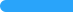 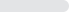 B.教学认知能力包括四个水平即概念、类同、运算和理解。1222.22%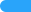 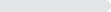 C.教学操作能力指教师在教学中使用策略的水平，教学策略包括做什么、怎么做的问题。 (答案)611.11%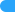 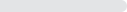 D.教学反思能力是教学监控能力的一种重要形式。814.81%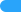 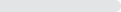 选项小计比例A.教学目标对教学内容、媒体、策略的控制作用2229.33%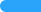 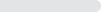 B.教学内容、媒体、策略对实现教学目标的意义912%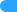 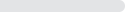 C.教学目标、内容、媒体、策略与教学过程的关系2330.67%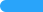 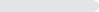 D.教学目标、内容、媒体、策略与教学方法的关系 (答案)2128%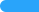 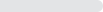 选项小计比例A.提高质量912%B.促进公平 (答案)912%C.改革创新1216%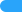 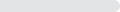 D.育人为本4560%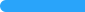 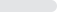 选项小计比例A.学科课程论3960%B.活动课程论1421.54%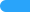 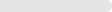 C.结构课程论 (答案)913.85%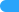 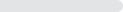 D.综合课程论34.62%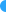 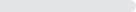 选项小计比例A.新知识的获得 (答案)2623.01%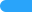 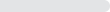 B.知识的转化6860.18%C.知识管理1210.62%D.知识的新发现76.19%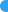 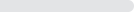 选项小计比例A.感性知识 (答案)3028.3%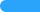 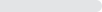 B.理性知识109.43%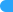 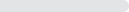 C.描述性知识4946.23%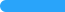 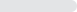 D.程序性知识1716.04%